Grupa  „Niezapominajki”             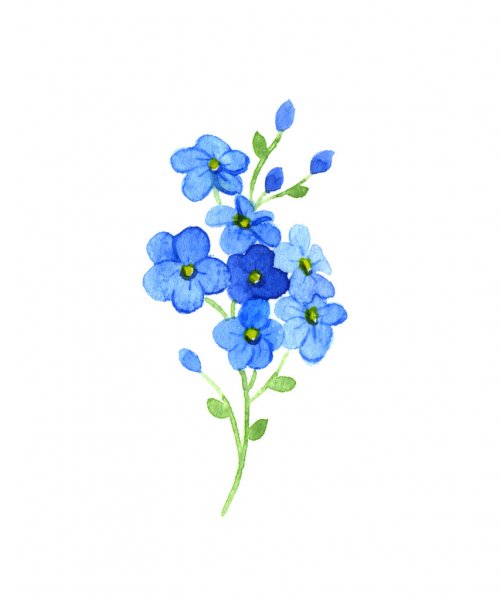 TYDZIEŃ OD  31.01.2022 – 04.02.2022Temat tygodnia :  SPORT TO ZDROWIE  Drodzy Rodzice!W minionym tygodniu rozmawialiśmy o dobroczynnym wpływie aktywności fizycznej na nasze zdrowie. Poznaliśmy różne zimowe dyscypliny sportowe. Wiemy, w których wykorzystuje się narty, a w których sanki czy łyżwy, potrafimy podać ich nazwy. Rozmawialiśmy o ważnej wartości, jaką jest UCZCIWOŚĆ. Rozumiemy, jak ważne jest przestrzeganie zasad i zachowania fair play nie tylko na zawodach sportowych, ale także w naszym codziennym życiu. Wiemy, że aby osiągnąć sukces sportowy, należy systematycznie trenować, być wytrwałym i nie poddawać się przy pierwszych niepowodzeniach. Na zawodników czeka nagroda – podium, medal, ale czasem tylko i aż satysfakcja z możliwości wzięcia udziału w zawodach. W tym tygodniu poznaliśmy kolejną literę n, N. Globalnie czytaliśmy wyrazy i zdania. W dalszym ciągu ćwiczyliśmy wyodrębnianie głoski w nagłosie i wygłosie, analizę i syntezę głoskową. Do zimowych zabaw zachęciła nas piosenka Sypie śnieżek – poznaliśmy jej słowa, bawiliśmy się w jej rytmie, umiemy reagować na kilka sygnałów dźwiękowych. Podczas zabaw matematycznych uczyliśmy się klasyfikować figury geometryczne według 3–4cech. Posługiwaliśmy się symbolami określającymi wielkość, grubość, kolor i figurę. Ćwiczyliśmy kodowanie i dekodowanie. Poznaliśmy naszą walutę, rozumiemy pojęcia banknoty, monety, bilon.Rozwijaliśmy sprawność dłoni, wykorzystując różnego rodzaju techniki plastyczneDobre pomysły dla mądrych rodziców, czyli jak spędzać czas z dzieckiem:–warto urządzać wspólne zabawy na śniegu połączone z nauką jazdy na nartach lub łyżwach;– do zabaw matematycznych warto użyć klocków Dienesa lub figur geometrycznych (układanie na wzorze lub obok wzoru, klasyfikowanie, układanie rytmów);– dobrze jest zadbać o utrwalenie poznanych cyfr 1–5, ćwiczyć dodawanie i odejmowanie na konkretach w zakresie dostępnym dziecku;– nadal warto doskonalić umiejętności językowe: wyszukiwanie wyrazów na wskazaną głoskę, układanie wyrazów 3–5-literowych.– warto poświęcić czas na oglądanie zawodów sportowych oraz rozmowę na temat przegranej/wygranej;– w dalszym ciągu dobrze jest znaleźć czas na wspólne czytanie opowiadań, bajek, wierszy.Grupa  „Niezapominajki”             TYDZIEŃ OD  07.02.2022 – 11.02.2022Temat tygodnia :  DBAM O ZDROWIEDrodzy Rodzice!Minął kolejny tydzień, podczas którego rozmawialiśmy o zdrowiu, zdrowym stylu życia i aktywności fizycznej. Wiemy, co to jest piramida zdrowia, co jeść, by być zdrowym, a także jakich produktów unikać. Staramy się pić wodę, unikamy słodkich napojów. W zdrowym odżywianiu ważne są ruch, częste spacery i zabawy na świeżym powietrzu. Wiem, że w okresie zimowym powinniśmy również bawić się na śniegu i lodzie – zdajemy sobie sprawę z tego, w jaki sposób bezpiecznie korzystać ze sprzętu zimowego. Rozwijamy w ten sposób swoje ciało, ale też hartujemy organizm. Również taniec wpływa pozytywnie na nasze ciało, dlatego dużo tańczymy przy różnych utworach. Poznaliśmy aerobik, czyli ćwiczenia przy muzyce. Poznaliśmy kolejną literę s, S. Wiele czasu poświęciliśmy na doskonalenie analizy i syntezy słuchowo-wzrokowej: czytaliśmy sylaby, wyrazy i zdania. Rozwijaliśmy słuch fonematyczny: umiemy dzielić na głoski, odczytywać rebusy, plątaninki literowe. Czytaliśmy globalnie wyrazy.Na zajęciach plastycznych wykonaliśmy prace w słoiczkach oraz mydełka glicerynowe. Posługiwaliśmy się kredkami, mazakami, farbami. Nie zabrakło ćwiczeń grafomotorycznych, które przygotowują nas do nauki pisania.Poznaliśmy cyfrę 6, ćwiczyliśmy przeliczanie, dokładanie, odkładanie w tym zakresie liczbowym. Potrafimy prawidłowo kreślić tę cyfrę.	W minionym tygodniu eksperymentowaliśmy również z magnesem – wiemy, jakie przedmioty przyciąga magnes i w jakich warunkach (w wodzie, w ryżu, przez kartkę papieru).Dobre pomysły dla mądrych rodziców, czyli jak spędzać czas z dzieckiem:– warto włączać dzieci w przygotowywanie posiłków (np. robienie kanapek) i wykorzystać to jako okazję do rozmów o zdrowym odżywianiu się, – dobrze jest spędzać dużo czasu na spacerach i zabawach zimowych (rzucanie się śnieżkami, mini zawody);– można zabawić się w czytanie etykiet słodkich napojów i przeliczać, ile jest w nich łyżek cukru;– warto prowadzić zabawy matematyczne w zakresie liczbowym 1–6;– warto wykonywać ćwiczenia ortofoniczne: wybrzmiewanie głosek na początku, na końcu, wyszukiwanie wyrazów na daną głoskę, a także zabawy literami: dopasowywanie liter wielkiej i małej, pisanej i drukowanej, wyszukiwanie w otoczeniu liter s, S;– dobrze znaleźć czas na wspólne czytanie opowiadań, bajek, wierszy; – można w domu powtórzyć eksperymenty z przedszkola (np. sprawdzanie, jakie przedmioty przyciąga magnes).Grupa  „Niezapominajki”             TYDZIEŃ OD 14.02.2022 – 18.02.2022Temat tygodnia :  SIŁY PRZYRODYDrodzy Rodzice!	W minionym tygodniu rozmawialiśmy na temat OCHRONY ŚRODOWISKA NATURALNEGO. Poznaliśmy Ziemię – naszą planetę, miejsce, gdzie występuje życie. Wiemy, że istnieją 4 żywioły: ziemia, woda, powietrze i ogień. Bez nich nie byłoby życia na Ziemi. Wiemy też, że potrafią zagrażać zdrowiu i życiu człowieka. Znamy niszczycielskie skutki żywiołów: trzęsienia ziemi, powodzie, pożary, erupcje wulkanów. Ziemia to nasza planeta – wiemy, w jaki sposób powinniśmy o nią dbać – opracowaliśmy Kodeks ekologa. Ziemia to również nasza żywicielka – dzięki niej mamy rośliny, owoce i warzywa. Badaliśmy właściwości ziemi – gleby: dowiedzieliśmy się, które materiały naturalne przepuszczają wodę. Samodzielnie sadziliśmy rośliny, o które będziemy dbać. Ziemia nosi w sobie skarby – są to minerały. Poznaliśmy zawód geologa, jego narzędzia pracy. Wiemy, co to są minerały, podziwiamy ich piękno. Samodzielnie hodowaliśmy kryształy (z soli, cukru, kwasku cytrynowego i boraksu). Rozmawialiśmy o tym, skąd się bierze woda, komu jest potrzebna i ile jest na świecie wody słodkiej, a ile słonej. Rozumiemy, że musimy oszczędzać wodę –wykonaliśmy znaczki przypominające o jej zakręcaniu. Dowiedzieliśmy się, jak woda krąży w przyrodzie, rozumiemy, że śnieg, lód i para wodna to też woda.Stosując zróżnicowane metody pracy i pomoce dydaktyczne, rozwijaliśmy umiejętność budowania dłuższych wypowiedzi, ćwiczyliśmy analityczne myślenie i wnioskowanie.Doskonaliliśmy umiejętność liczenia, porównywania liczebności zbiorów. Poznaliśmy znaki matematyczne <, >. Potrafimy zapisać działanie i poprawnie je odczytać.Poznaliśmy piosenkę Cztery żywioły. Dobre pomysły dla mądrych rodziców, czyli jak spędzać czas z dzieckiem:– obserwować, rozmawiać, dyskutować na temat żywiołów, kiedy są pożyteczne i pomocne dla człowieka, a kiedy mogą się okazać niszczycielskie; – oglądać książki, czytać ciekawostki przyrodnicze, rozbudzać u dziecka ciekawość poznawczą;– wprowadzić zmiany w swoim domu – oszczędzać prąd i wodę; wykorzystywać torby materiałowe, ograniczyć używanie toreb foliowych oraz plastiku (np. jednorazowych naczyń); – aktywnie uczestniczyć w akcjach proekologicznych, takich jak zbieranie nakrętek, baterii i akumulatorów, makulatury; – prowadzić zabawy badawcze – eksperymenty z wodą i innymi materiałami.Grupa  „Niezapominajki”             TYDZIEŃ OD 21.02.2022 – 25.02.2022Temat tygodnia :  CZTERY ŻYWIOŁYDrodzy Rodzice!To kolejny tydzień, podczas którego rozmawialiśmy o siłach natury – żywiołach. Skupiliśmy się na poznaniu właściwości wiatru i ognia. Znamy pozytywne i negatywne skutki ich oddziaływania. Wiemy, kiedy żywioły nam pomagają, a kiedy zagrażają naszemu zdrowiu i życiu. W czasie eksperymentu dowiedzieliśmy się, jak ważne jest czyste powietrze, wiemy też, że ciepłe powietrze jest lekkie i się unosi– tak działają lampiony i balony. Poznaliśmy sposoby praktycznego wykorzystania powietrza i ognia. Rozumiemy, że zabawy z ogniem są niebezpieczne, stosujemy się do zakazu zabawy zapałkami czy zapalniczką.  Poznaliśmy wyrazy związane z tą tematyką: wulkan, Etna, erupcja, lawa, krater.W zabawach matematycznych doskonaliliśmy umiejętność przeliczania, dodawania i odejmowania w zakresie 6. Uczyliśmy się prawidłowo kreślić znaki, litery i cyfry.Rozwijaliśmy sprawność rąk, m.in. w trakcie zabaw grafomotorycznych i plastycznych – wycinaliśmy, malowaliśmy, naklejaliśmy. Prace te nie tylko wymagały od nas samodzielności i wytrwałości, lecz także rozbudzały naszą pomysłowość i inwencję twórczą.W zabawach muzycznych doskonaliliśmy umiejętność gry na instrumentach perkusyjnych, ćwiczyliśmy poczucie rytmu – rytmizowaliśmy wiersze i piosenki. Umiemy zatańczyć polkę i walca. Kształtowaliśmy wrażliwość słuchową podczas zabaw przy muzyce klasycznej.Dobre pomysły dla mądrych rodziców, czyli jak spędzać czas z dzieckiem:– wspólnie wyszukiwać ciekawostki przyrodniczo-techniczne w zasobach bibliotecznych i internetowych; – wspólnie wykonać balon z worka na śmieci i pudełka papierowego – obserwować spadanie pudełka z balonem i bez balonu; – dodawać i odejmować na liczmanach: zapałkach, patyczkach, korkach; – organizować zabawy ortofoniczne– naśladowanie odgłosów wiatru, burzy, szelestu na głoskach ssss, szszszsz, uhu, fuuuu;– utrwalać poznane litery podczas odczytywania wyrazów, zdań, krótkich tekstów.Grupa  „Niezapominajki”             TYDZIEŃ OD 28.02.2022 – 04.03.2022Temat tygodnia :  WIELKA WYPRAWADrodzy Rodzice!	W minionym tygodniu byliśmy odkrywcami i rozmawialiśmy o ODKRYWNIU. Dowiedzieliśmy się, że aby odkrywać, poznawać, należy podróżować– ważne są nie tylko dalekie podróże, ale również te bliskie, podczas których uważny obserwator ma możliwość odkrycia wielu fascynujących zjawisk. My odkryliśmy, w jaki sposób można zbadać odciski palców. Poznaliśmy globus, kontynenty; rozmawialiśmy o różnych sposobach podróżowania. Wiemy, które pojazdy poruszają się w powietrzu, a które po lądzie i w wodzie. Znamy akcesoria ułatwiające podróżnikom przebywanie w różnych warunkach, takie jak namiot, mapa, termos, kompas czy latarka.Poznaliśmy kolejną literę r, R, wysłuchiwaliśmy głoskę r na początku, na końcu i w środku wyrazów, kreśliliśmy na tackach z mąką i w liniaturze. Odczytywaliśmy wyrazy i zdania. Poprzez działania na liczmanach doskonalimy umiejętność przeliczania, dokładania, odkładania, porównywania liczebności zbiorów. Poznaliśmy cyfrę 7. Samodzielnie konstruowaliśmy grę planszową, ustaliliśmy jej zasady. Wiemy, że podróże uczą nas, inspirują, wzbogacają o nowe doznania. Z podróży (tych bliskich i tych odległych) przywozimy pamiątki, dlatego wykonaliśmy własną, niepowtarzalną skrzynię skarbów. Będziemy gromadzić w niej nasze „skarby”. Rozwijaliśmy w ten sposób pomysłowość, inwencję twórczą, doskonaliliśmy posługiwanie się nożyczkami, komponowanie, klejenie. W naszych pracach łączyliśmy materiały plastyczne z przyrodniczymi.  W minionym tygodniu odkryliśmy, że wspólna zabawa daje nam radość i szczęście. Dobre pomysły dla mądrych rodziców, czyli jak spędzać czas z dzieckiem:– wspólnie odkrywać: eksperymentować, doświadczać, stawiać pytania problemowe i szukać rozwiązań;– prowadzić zabawy ortofoniczne utrwalające prawidłową realizację głoski r; – w dalszym ciągu prowadzić zabawy z literami: wyszukiwanie wyrazów rozpoczynających się głoską r, a także zabawy sylabami: układanie wyrazów logicznych i nielogicznych z sylab (sałata – tasała– łatasa); – inicjować zabawy w przeliczanie: dokładanie, odkładanie elementów, tak aby było ich 7;– utrwalać nazwy dni tygodnia, przeliczać dni od dowolnego miejsca.